23/02/2023BionexoRESULTADO – TOMADA DE PREÇON° 2023152EM34669HEMUO Instituto de Gestão e Humanização – IGH, entidade de direito privado e sem finslucrativos, classificado como Organização Social, vem tornar público o resultado da Tomadade Preços, com a finalidade de adquirir bens, insumos e serviços para o HEMU - HospitalEstadual da Mulher, com endereço à Rua R-7, S/N, Setor Oeste, Goiânia, CEP: 74.125-090.Bionexo do Brasil LtdaRelatório emitido em 23/02/2023 07:58CompradorIGH - HEMU - Hospital Estadual da Mulher (11.858.570/0002-14)Rua R 7, esquina com Av. Perimetral s/n - Setor Oeste - GOIÂNIA, GO CEP: 74.530-020Relação de Itens (Confirmação)Pedido de Cotação : 270855779COTAÇÃO Nº 34669 MEDICAMENTOS - HEMU FEVEREIRO/2023Frete PróprioObservações: OBSERVAÇÕES: *PAGAMENTO: Somente a prazo e por meio de depósito em conta PJ do fornecedor. *FRETE: Sóserão aceitas propostas com frete CIF e para entrega no endereço: RUA R7 C/ AV PERIMETRAL, SETOR OESTE, Goiânia/GOCEP: 74.125-120, dia e horário especificado. *CERTIDÕES: As Certidões Municipal, Estadual de Goiás, Federal, FGTS eTrabalhista devem estar regulares desde a data da emissão da proposta até a data do pagamento. *REGULAMENTO: Oprocesso de compras obedecerá ao Regulamento de Compras do IGH, prevalecendo este em relação a estes termos em casode divergência.Tipo de Cotação: Cotação EmergencialFornecedor : Todos os FornecedoresData de Confirmação : TodasFaturamentoMínimoPrazo deEntregaValidade daPropostaCondições dePagamentoFornecedorFrete ObservaçõesLOGMED DISTRIBUIDORA E LOGISTICAHOSPITALAR EIRELIGOIÂNIA - GO1 dias apósconfirmação1R$ 250,000008/03/202330 ddlCIFnullMariana Borges Garcia - (62) 3565-6457prohospitalph@hotmail.comMais informaçõesProgramaçãode EntregaPreçoUnitárioValorTotalProdutoCódigoFabricanteEmbalagem Fornecedor ComentárioJustificativaBrasíndice Rent(R$)QuantidadeUsuário;MULTIFARMA eGLOBAL nãoatendem aDaniellyEvelynPereira DaCruzLOGMEDcondição depagamento/prazo.ComercialCIRÚRGICA RIOCLARENSE nãoatingiuAZITROMICINASOL. INJ. 500MG -500MG POLIOF SOLINFUS CT FAVD TRANSAZITROMICINAMONOIDRATADADISTRIBUIDORAE LOGISTICAHOSPITALAREIRELIR$30,8000R$308,0000135430-nullR$ 0,000010 Frasco/Ampola500MG, ABLFRASCO/AMPOLA15/02/202316:44faturamentomínimo.TotalParcial:R$308,0000110.00.0Total de Itens da Cotação: 2Total de Itens Impressos: 1TotalGeral:R$308,0000Clique aqui para geração de relatório completo com quebra de páginahttps://bionexo.bionexo.com/jsp/RelatPDC/relat_adjudica.jsp1/1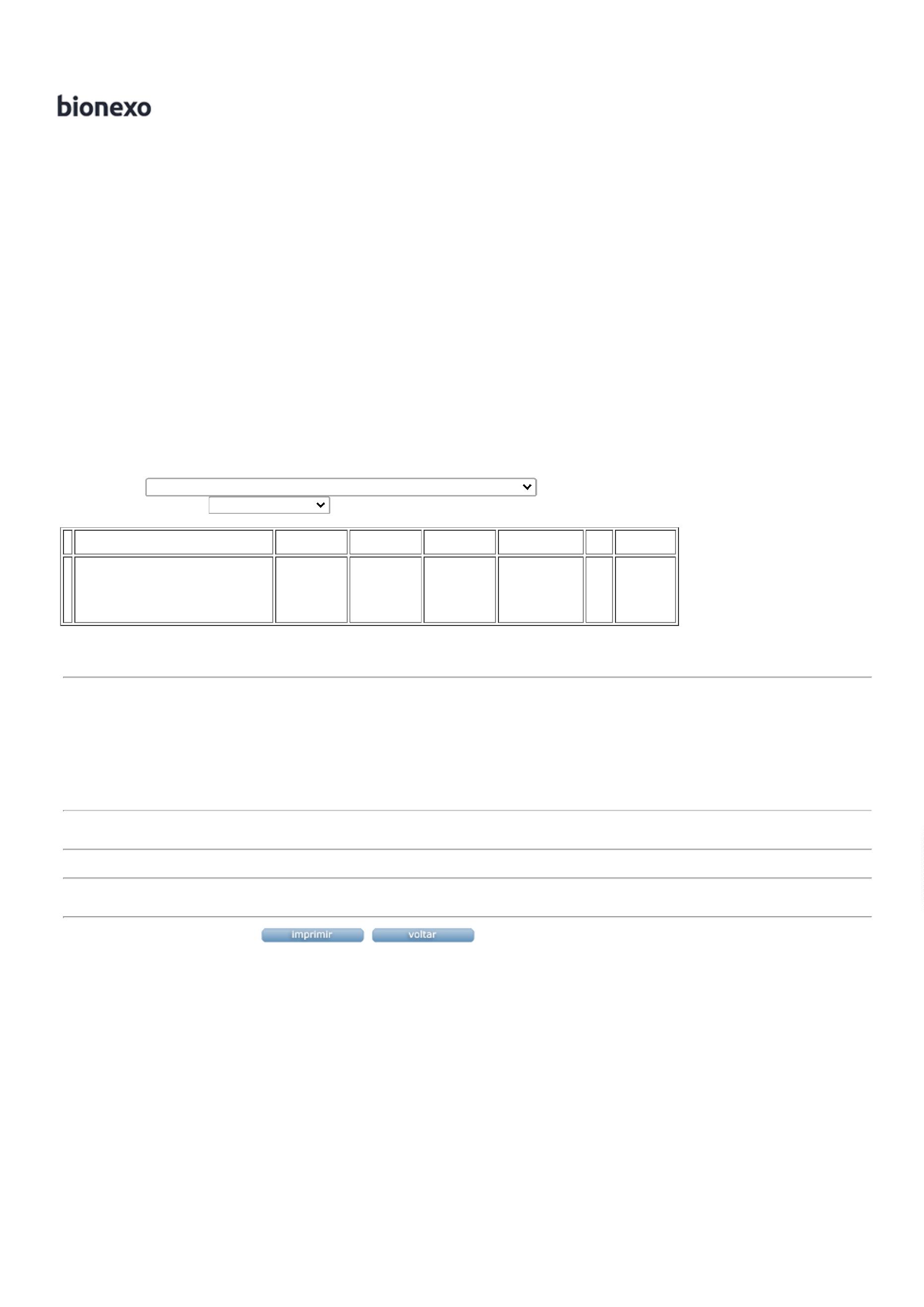 